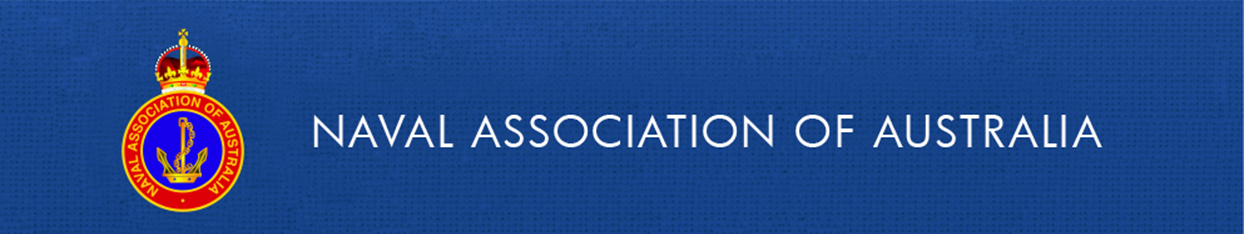 PEOPLE AND STAFFING -  2023 Section ExecutiveSection President (Chair)Graham Thomas0431 709 105Section Vice President BravoLee Andrews0458 094 438Section Vice President CharlieRon Evans0421 361 941 SecretaryInterim Graham ThomasChief Finance Officer (Treasurer)Graham DonCommittee AlphaJoy Emmett0417 355 047Committee BravoSean Derrick0488 594 477DVA Vic Forum Representative AlphaDale Borthwick0417 771 465 ESO ForumRon Evans0421 361 941Finance Steering CommitteeSection Vice President BravoSection Vice President CharlieCFO-Treasurer Grants OfficerRussell PettisFundraisingJoy EmmettAuditorJohn Moller